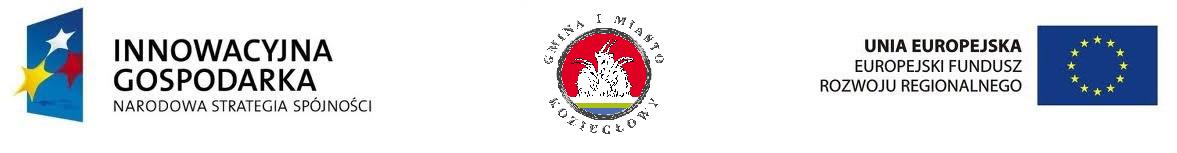 Projekt „Przeciwdziałanie wykluczeniu cyfrowemu – INTERNET dla mieszkańców Miasta i Gminy Koziegłowy” współfinansowany ze środków Europejskiego Funduszu Rozwoju Regionalnego           w ramach Programu Operacyjnego Innowacyjna GospodarkaInformacje techniczne dla uczestników projektu  Kontakt w sprawie haseł: serwis@maxto.pl    tel. (22) 244 22 11Kontakt w sprawie awarii technicznej laptopa Lenovo:Infolinia wsparcia technicznego ThinkPad – tel. (22) 273 97 77helpdesk@lenovopolska.pl Kontakt w sprawie awarii dostępu do Internetu:kontakt@kozieglowy.net  tel. 609 601 301___________________________________________________________________________Dotacje na innowacje Inwestujemy w waszą przyszłośćProjekt współfinansowany przez Unię Europejską ze środków Europejskiego Funduszu Rozwoju Regionalnego w ramach Projektu Operacyjnego Innowacyjna Gospodarka